Příklad 7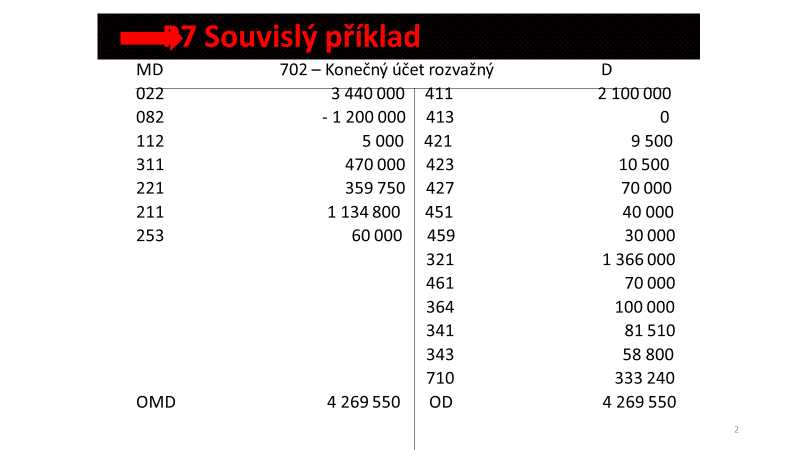 Příklad 8Výpočet daňové povinnosti VH zjištěný z účetnictví	102 000+ připočitatelné položky	 356 000- Odpis daňový         		-300 000= Základ daně 1		 158 000- ztráta					0- dary			                 10 000= Základ daně 2		  148 000Základ daně zaokrouhlený        148 000X sazba daně 19 %		         19 %Daňová povinnost 		   28 120      591/341Disponibilní zisk z = 102 000 – 28 120  =73 880 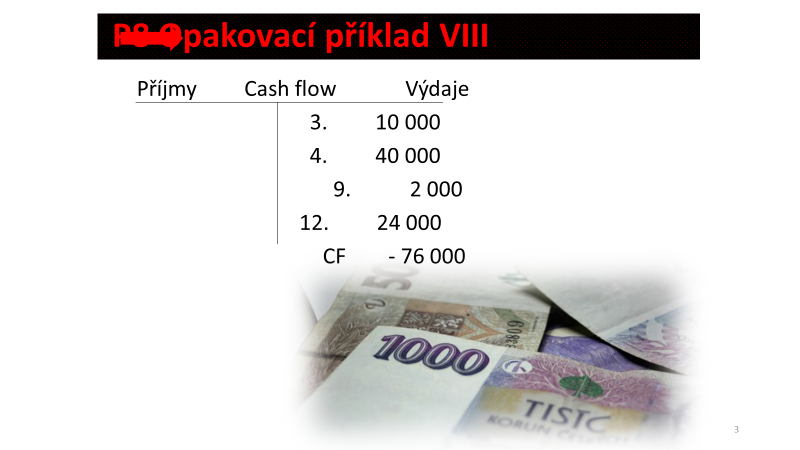 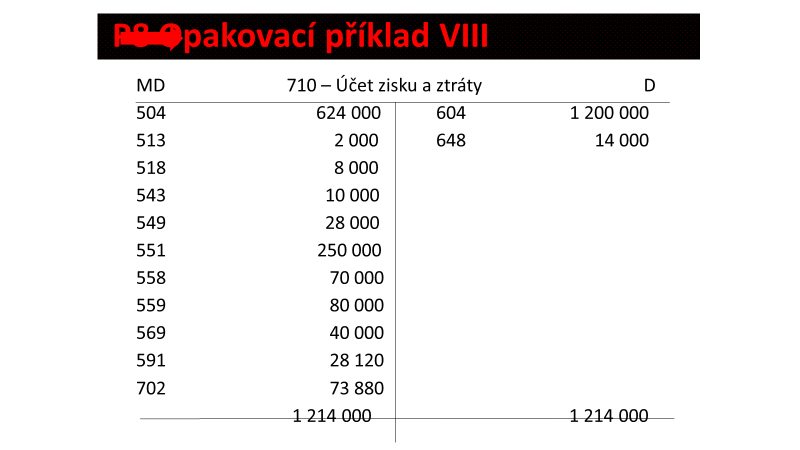 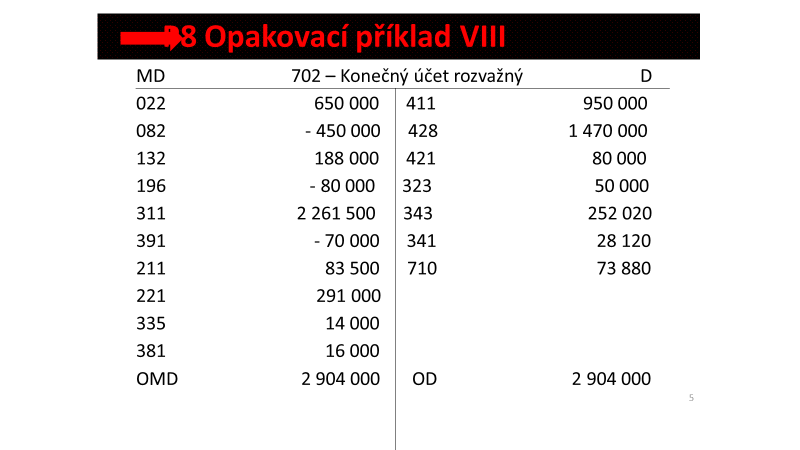 